Önkéntes leszek! – II. MME Önkéntes képzésÉrdekel az MME-nél való önkénteskedés? Esetleg részt vettél már néhány programunkon, de szeretnéd tudni, hogy milyen lehetőségek vannak még? Ha ezekre a kérdésekre igennel válaszoltál, gyere el az önkéntes képzésünkre, ahol reményeink szerint minden, az MME-nél való önkéntességgel kapcsolatos kérdésedre választ kapsz!   Mikor?  2023.10.07-08. Hol?  BudapestMennyibe kerül?  A képzés ingyenes, az alábbiakat biztosítjuk:  Terepi gyakorlat - élőhelykezelés, odútelepek, monitoring program ízelítő, madarászásElméleti képzésÉtkezés: napközben snack, üdítő, ebédre szendvicsek. Amit nem tartalmaz a képzés:  Budapesti szállás, utazási költségTervezett program: Október 7. szombat 9.00 Találkozó Budapest, X. kerület, >> Lovasvölgyi úti híd <<10.00 - 14.00 - élőhelykezelés, közben ebédszünet. 14.00 - 16.00 madarászás a környéken, távcső és spektív használat bemutatása. Május 8. Vasárnap - Tantermi és terepi napA terem pontos helyét a későbbiekben írjuk meg a jelentkezőknek. 9.00: Kezdés9.00 - 12.30: Előadások (Önkéntességről általában, önkéntes lehetőségek az MME-nél, az MME monitoring munkája, gyűrűzőtáborok és gyűrűzés)12.30: Ebédszünet13.00/13.30: Indulás egy közeli odútelepre, odúellenőrzés, takarítás, monitoring programok terepi bemutatásaKb. 16.00:  A képzés vége Mit hozz magaddal?  Terepi ruházatot mindkét napra - kérjük rossz időre is készülj fel - túracipő, esőkabát legyen nálad! VízTávcső, ha van Jelentkezés október 2-ig az alábbi űrlap kitöltésével lehetséges: https://forms.gle/9j4FWv52MWtHe1ur6A képzés maximális létszáma 50 fő. A képzéssel kapcsolatos kérdés esetén kérjük írj a vasony.petra@mme.hu email címre. Sajtókapcsolat:vasony.petra@mme.huEredeti tartalom: Magyar Madártani és Természetvédelmi EgyesületTovábbította: Helló Sajtó! Üzleti SajtószolgálatEz a sajtóközlemény a következő linken érhető el: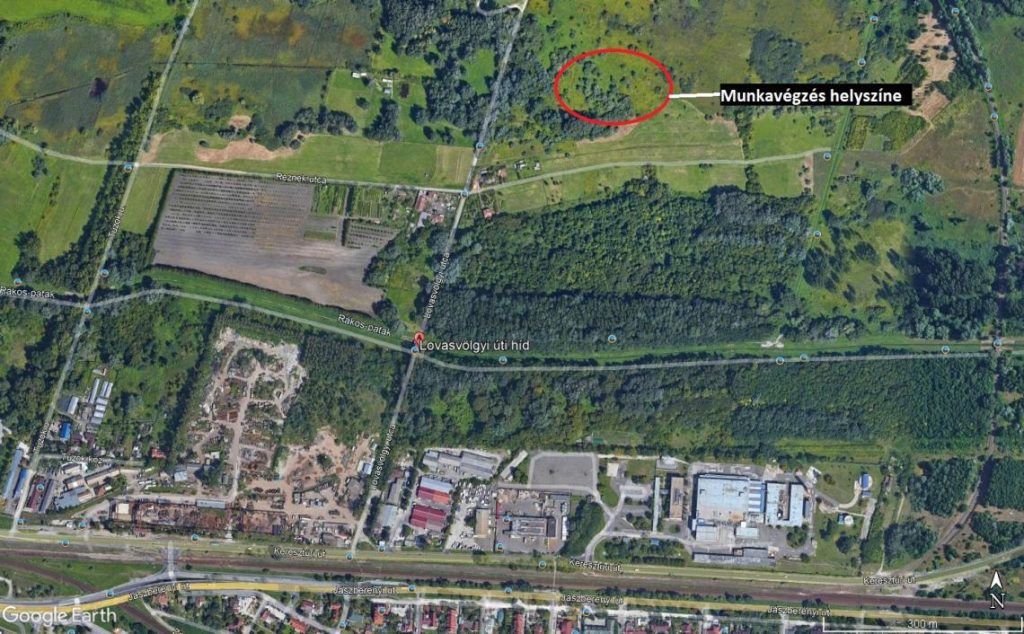 © Magyar Madártani és Természetvédelmi Egyesület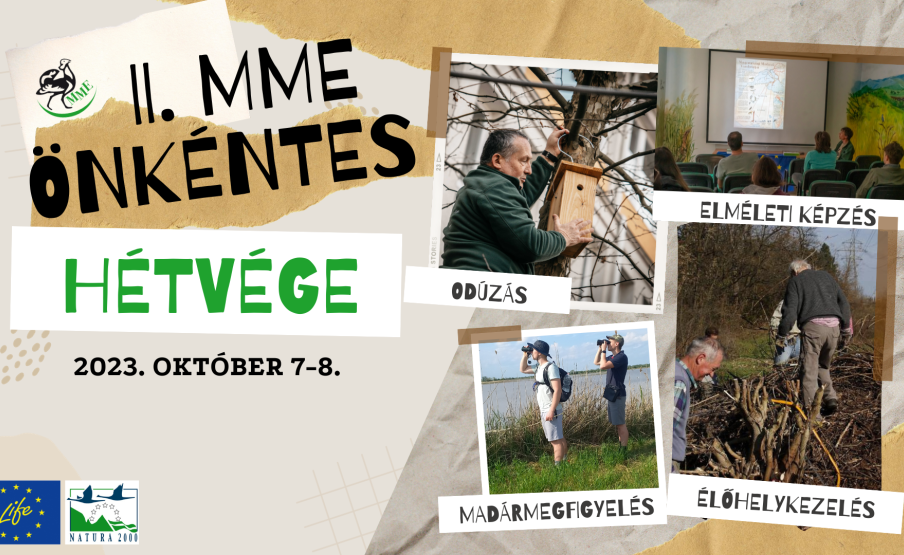 © Magyar Madártani és Természetvédelmi Egyesület